participação em iniciativa do serviço educativo do museu municipal de coimbraIDENTIFICAÇÃO DO REQUERENTENOME       	  contribuinte NIF/NIPC      	 telefone      	 TELEMÓVEL      	 e-mail      	residente/com sede em       	freguesia      	código postal      	 —        localidaDe      	Na qualidade de:     	DO PEDIDOVEM REQUERER Inscrição na iniciativa do Museu Municipal de Coimbra      	Data da iniciativa:      	 Horário:      	caracterização do gruponúmero de participantes       	 faixa etária dos participantes      	número de monitores      	 nome do responsável pelo grupo      	contactos do responsável      	MEIOS DE NOTIFICAÇÃOAUTORIZO O ENVIO DE EVENTUAIS NOTIFICAÇÕES DECORRENTES DESTA COMUNICAÇÃO PARA O SEGUINTE ENDEREÇO ELETRÓNICO: e-mail      	OBSERVAÇÕESPROTEÇÃO DE DADOS 	Autorizo o Município de Coimbra a utilizar os dados fornecidos no presente requerimento para divulgação das iniciativas do MunícipioPEDE DEFERIMENTOO(s) requerente(s) / ASSINATURA       	  DATA      	aviso: O pedido deve ser remetido através de email para: museu.municipal@cm-coimbra.pt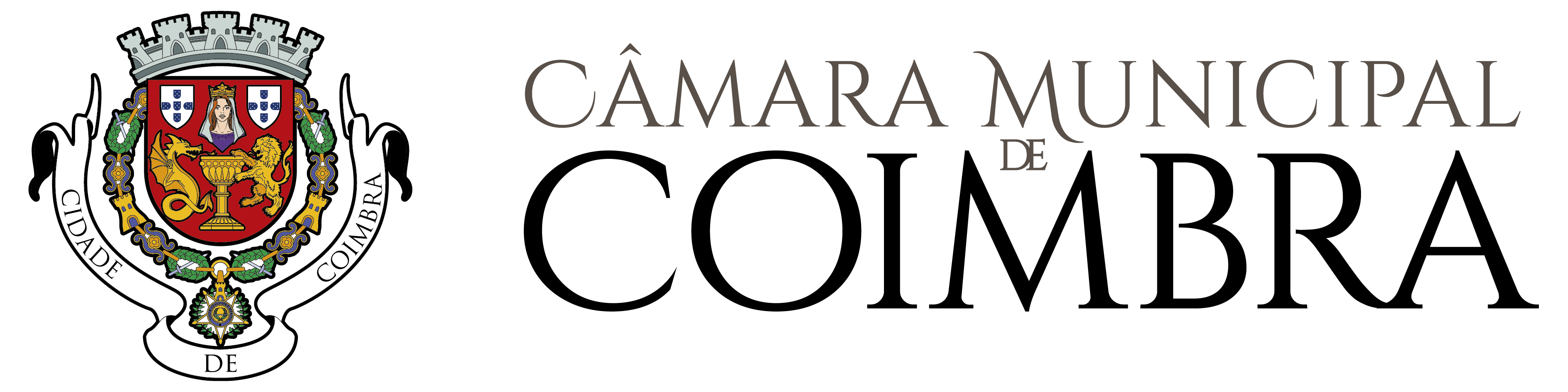 A preencher pelos 
serviços administrativosRegisto SGD nºDataExmº. SenhorPresidente da Câmara Municipal de CoimbraExmº. SenhorPresidente da Câmara Municipal de CoimbraProcesso nºExmº. SenhorPresidente da Câmara Municipal de CoimbraExmº. SenhorPresidente da Câmara Municipal de CoimbraGuia n.ºExmº. SenhorPresidente da Câmara Municipal de Coimbra